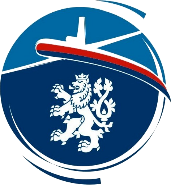 Příloha žádosti o vydání Oprávnění k provozu dle bodu 3.5Příloha žádosti o vydání Oprávnění k provozu dle bodu 3.5Příloha žádosti o vydání Oprávnění k provozu dle bodu 3.5Příloha žádosti o vydání Oprávnění k provozu dle bodu 3.5Příloha žádosti o vydání Oprávnění k provozu dle bodu 3.5Údaje o provozovateli UASÚdaje o provozovateli UASÚdaje o provozovateli UASÚdaje o provozovateli UASÚdaje o provozovateli UASÚdaje o provozovateli UAS1. Název provozovatele UAS:Jan Novák1. Název provozovatele UAS:Jan Novák1. Název provozovatele UAS:Jan Novák2. Registrační číslo provozovatele UAS:CZE-abcdefghijklm2. Registrační číslo provozovatele UAS:CZE-abcdefghijklm2. Registrační číslo provozovatele UAS:CZE-abcdefghijklmÚdaje o pilotechÚdaje o pilotechÚdaje o pilotechÚdaje o pilotechÚdaje o pilotechÚdaje o pilotech3. Jméno pilota:3. Jméno pilota:4. Registrační číslo pilota:4. Registrační číslo pilota:5. Kvalifikace A2:5. Kvalifikace A2:Jan NovákJan NovákCZE-RP-abcdefghijklCZE-RP-abcdefghijkl ANO /  NE ANO /  NEPetr VomáčkaPetr VomáčkaCZE-RP-bcdefghijklmCZE-RP-bcdefghijklm ANO /  NE ANO /  NE ANO /  NE ANO /  NE ANO /  NE ANO /  NEZákladní informace o provozuZákladní informace o provozuZákladní informace o provozuZákladní informace o provozuZákladní informace o provozuZákladní informace o provozu6. Termín provozu:1.5.2021 - 14.5.20216. Termín provozu:1.5.2021 - 14.5.20216. Termín provozu:1.5.2021 - 14.5.20216. Termín provozu:1.5.2021 - 14.5.20216. Termín provozu:1.5.2021 - 14.5.20216. Termín provozu:1.5.2021 - 14.5.20217a. Lokalita provozu 1 definovaná:	7a. Lokalita provozu 1 definovaná:	7a. Lokalita provozu 1 definovaná:	7a. Lokalita provozu 1 definovaná:	7a. Lokalita provozu 1 definovaná:	7a. Lokalita provozu 1 definovaná:	7b. GPS souřadnicemi:49.8766772N, 14.6728139E; 49.8769158N, 14.6730500E; 49.8766875N, 14.6736331E; 49.8767464N, 14.6737206E; 49.8766531N, 14.6739942E; 49.8763625N, 14.6737689E7b. GPS souřadnicemi:49.8766772N, 14.6728139E; 49.8769158N, 14.6730500E; 49.8766875N, 14.6736331E; 49.8767464N, 14.6737206E; 49.8766531N, 14.6739942E; 49.8763625N, 14.6737689E7c. Kruhovou oblastí se středem v bodě       a poloměrem       m.7d. Pásem se středem definovaným linií GPS souřadnic       o šířce       m.8. Plánovaná maximální výška letu nad zemí:15 m AGL8. Plánovaná maximální výška letu nad zemí:15 m AGL8. Plánovaná maximální výška letu nad zemí:15 m AGL8. Plánovaná maximální výška letu nad zemí:15 m AGL8. Plánovaná maximální výška letu nad zemí:15 m AGL8. Plánovaná maximální výška letu nad zemí:15 m AGL9. Náhled lokality provozu 1 (vložte obrázek mapy s vyznačenou dopadovou oblastí):9. Náhled lokality provozu 1 (vložte obrázek mapy s vyznačenou dopadovou oblastí):9. Náhled lokality provozu 1 (vložte obrázek mapy s vyznačenou dopadovou oblastí):9. Náhled lokality provozu 1 (vložte obrázek mapy s vyznačenou dopadovou oblastí):9. Náhled lokality provozu 1 (vložte obrázek mapy s vyznačenou dopadovou oblastí):9. Náhled lokality provozu 1 (vložte obrázek mapy s vyznačenou dopadovou oblastí):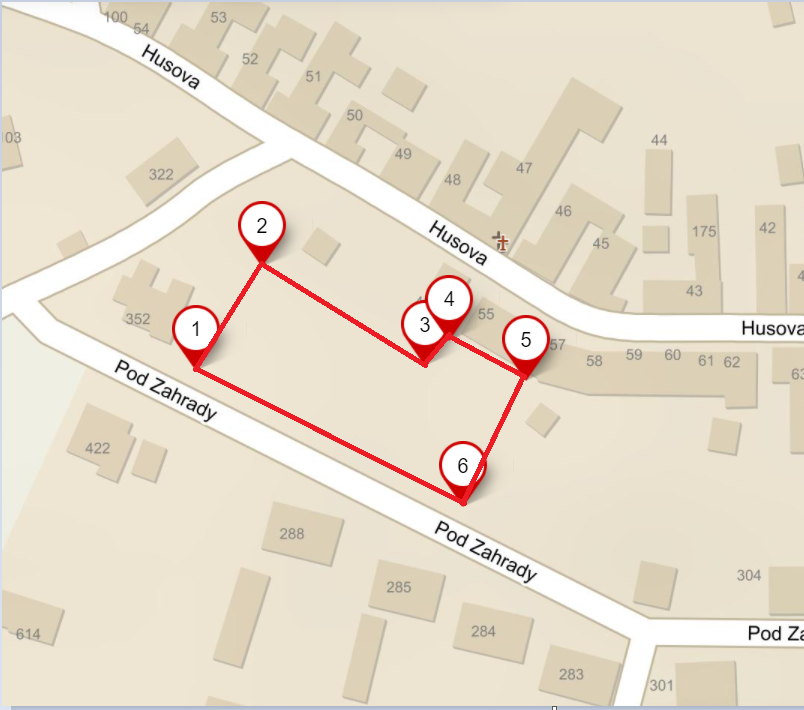 10a. Lokalita provozu 2 definovaná:10a. Lokalita provozu 2 definovaná:10a. Lokalita provozu 2 definovaná:10a. Lokalita provozu 2 definovaná:10a. Lokalita provozu 2 definovaná:10b. GPS souřadnicemi:       10c.Kruhovou oblastí se středem v bodě 49.8779389N, 14.6771036E a poloměrem 40 m.10d.Pásem se středem definovaným linií GPS souřadnic       o šířce       m.11. Plánovaná maximální výška letu nad zemí:40 m AGL11. Plánovaná maximální výška letu nad zemí:40 m AGL11. Plánovaná maximální výška letu nad zemí:40 m AGL11. Plánovaná maximální výška letu nad zemí:40 m AGL11. Plánovaná maximální výška letu nad zemí:40 m AGL12. Náhled lokality provozu 2 (vložte obrázek mapy s vyznačenou dopadovou oblastí):12. Náhled lokality provozu 2 (vložte obrázek mapy s vyznačenou dopadovou oblastí):12. Náhled lokality provozu 2 (vložte obrázek mapy s vyznačenou dopadovou oblastí):12. Náhled lokality provozu 2 (vložte obrázek mapy s vyznačenou dopadovou oblastí):12. Náhled lokality provozu 2 (vložte obrázek mapy s vyznačenou dopadovou oblastí):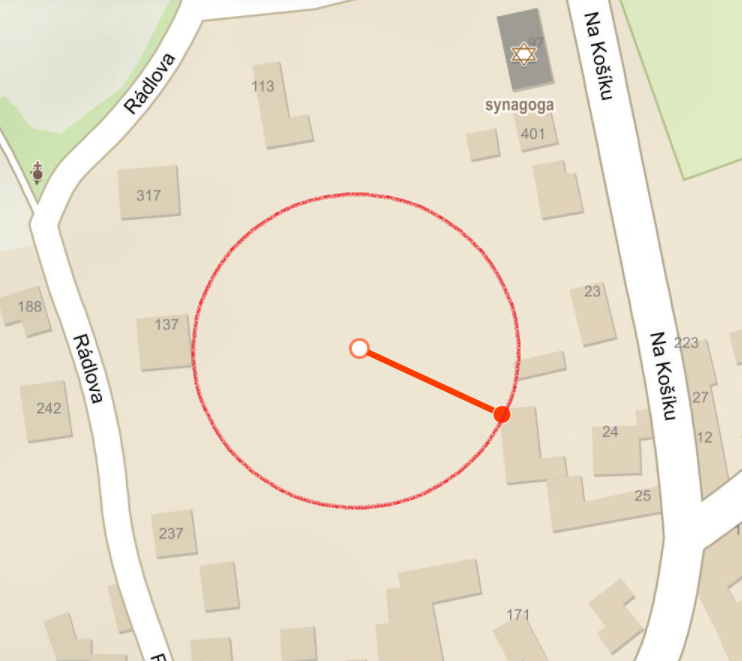 13a. Lokalita provozu 3 definovaná:	13a. Lokalita provozu 3 definovaná:	13a. Lokalita provozu 3 definovaná:	13a. Lokalita provozu 3 definovaná:	13a. Lokalita provozu 3 definovaná:	13b. GPS souřadnicemi:      13c.Kruhovou oblastí se středem v bodě       a poloměrem       m.13d.Pásem se středem definovaným linií GPS souřadnic       o šířce       m.14. Plánovaná maximální výška letu nad zemí:      m AGL14. Plánovaná maximální výška letu nad zemí:      m AGL14. Plánovaná maximální výška letu nad zemí:      m AGL14. Plánovaná maximální výška letu nad zemí:      m AGL14. Plánovaná maximální výška letu nad zemí:      m AGL15. Náhled lokality provozu 3 (vložte obrázek mapy s vyznačenou dopadovou oblastí):15. Náhled lokality provozu 3 (vložte obrázek mapy s vyznačenou dopadovou oblastí):15. Náhled lokality provozu 3 (vložte obrázek mapy s vyznačenou dopadovou oblastí):15. Náhled lokality provozu 3 (vložte obrázek mapy s vyznačenou dopadovou oblastí):15. Náhled lokality provozu 3 (vložte obrázek mapy s vyznačenou dopadovou oblastí):Určení GRCUrčení GRCUrčení GRCUrčení GRCUrčení GRCUrčení GRCUrčení GRCUrčení GRCVlastní třída rizika na zemi UASVlastní třída rizika na zemi UASVlastní třída rizika na zemi UASVlastní třída rizika na zemi UASVlastní třída rizika na zemi UASVlastní třída rizika na zemi UASMax. charakteristický rozměr UASMax. charakteristický rozměr UAS1 m 3 m8 m> 8 mOčekávaná specifická kinetická energieOčekávaná specifická kinetická energie< 700 J< 34 kJ< 1084 kJ> 1084 kJProvozní scénářeProvozní scénářeProvozní scénářeProvozní scénářeProvozní scénářeProvozní scénářeVLOS/BVLOS nad kontrolovanou pozemní plochouVLOS/BVLOS nad kontrolovanou pozemní plochou1234VLOS nad řídce zalidněnou oblastíVLOS nad řídce zalidněnou oblastí2345BVLOS nad řídce zalidněnou oblastíBVLOS nad řídce zalidněnou oblastí3456VLOS nad zalidněnou oblastíVLOS nad zalidněnou oblastí4568BVLOS nad zalidněnou oblastíBVLOS nad zalidněnou oblastí56810VLOS nad shromážděním lidíVLOS nad shromážděním lidí7Provoz CERTIFIEDProvoz CERTIFIEDProvoz CERTIFIEDBVLOS nad shromážděním lidíBVLOS nad shromážděním lidí8Provoz CERTIFIEDProvoz CERTIFIEDProvoz CERTIFIED16. Konečná třída GRC: 16. Konečná třída GRC: 111111Určení ARCUrčení ARCUrčení ARCUrčení ARCUrčení ARCUrčení ARCUrčení ARCUrčení ARC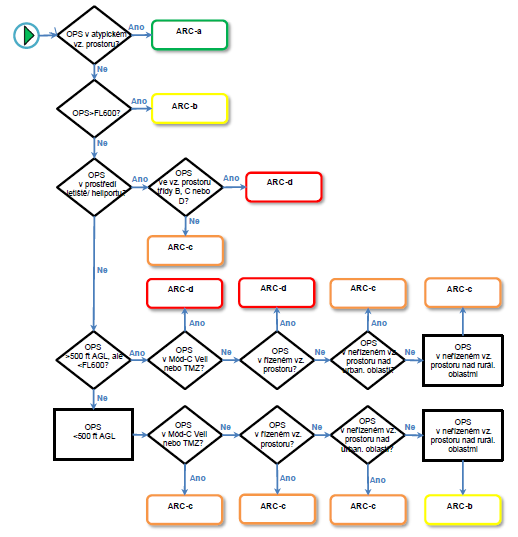 17. Zbytková třída ARC: 17. Zbytková třída ARC: ARC-aARC-aARC-aARC-aARC-aARC-aUrčení SAILUrčení SAILUrčení SAILUrčení SAILUrčení SAILUrčení SAILUrčení SAILUrčení SAILUrčení SAILUrčení SAILUrčení SAILUrčení SAILUrčení SAILUrčení SAILUrčení SAILUrčení SAILUrčení SAILUrčení SAILUrčení SAILUrčení SAILUrčení SAILUrčení SAILUrčení SAILUrčení SAILUrčení SAILUrčení SAILUrčení SAILUrčení SAILUrčení SAILUrčení SAILZbytková třída ARCZbytková třída ARCZbytková třída ARCZbytková třída ARCZbytková třída ARCZbytková třída ARCZbytková třída ARCZbytková třída ARCZbytková třída ARCZbytková třída ARCZbytková třída ARCZbytková třída ARCKonečná GRCKonečná GRCaaaabbcccddd≤2≤2IIIIIIIIIVIVIVVIVIVI33IIIIIIIIIIIIIVIVIVVIVIVI44IIIIIIIIIIIIIIIIIIIVIVIVVIVIVI55IVIVIVIVIVIVIVIVIVVIVIVI66VVVVVVVVVVIVIVI77VIVIVIVIVIVIVIVIVIVIVIVI>7>7Provoz CERTIFIEDProvoz CERTIFIEDProvoz CERTIFIEDProvoz CERTIFIEDProvoz CERTIFIEDProvoz CERTIFIEDProvoz CERTIFIEDProvoz CERTIFIEDProvoz CERTIFIEDProvoz CERTIFIEDProvoz CERTIFIEDProvoz CERTIFIED18. Určení třídy SAIL: 18. Určení třídy SAIL:  SAIL I SAIL I SAIL II SAIL II SAIL III SAIL III SAIL IV SAIL IV SAIL IV SAIL V SAIL V SAIL VI SAIL VI SAIL VIPřílohy provozu v zeměpisných zónáchPřílohy provozu v zeměpisných zónáchPřílohy provozu v zeměpisných zónáchPřílohy provozu v zeměpisných zónáchPřílohy provozu v zeměpisných zónáchPřílohy provozu v zeměpisných zónáchPřílohy provozu v zeměpisných zónáchPřílohy provozu v zeměpisných zónáchPřílohy provozu v zeměpisných zónáchPřílohy provozu v zeměpisných zónáchPřílohy provozu v zeměpisných zónáchPřílohy provozu v zeměpisných zónáchPřílohy provozu v zeměpisných zónáchPřílohy provozu v zeměpisných zónáchPřílohy provozu v zeměpisných zónáchPřílohy provozu v zeměpisných zónáchTyp zeměpisné zóny: Typ zeměpisné zóny: Typ zeměpisné zóny: Typ zeměpisné zóny: Provoz v zóněProvoz v zóněProvoz v zóněProvoz v zóněProvoz v zóněProvoz v zóněPožadovaná příloha v okamžiku podání žádostiPožadovaná příloha v okamžiku podání žádostiPožadovaná příloha v okamžiku podání žádostiPožadovaná příloha v okamžiku podání žádostiPožadovaná příloha v okamžiku podání žádostiPožadovaná příloha v okamžiku podání žádostiHustě osídlený prostorHustě osídlený prostorHustě osídlený prostorHustě osídlený prostor ANO /  NE ANO /  NE ANO /  NE ANO /  NE ANO /  NE ANO /  NEKvalifikace pilota A2Kvalifikace pilota A2Kvalifikace pilota A2Kvalifikace pilota A2Kvalifikace pilota A2Kvalifikace pilota A2OP dálniceOP dálniceOP dálniceOP dálnice ANO /  NE ANO /  NE ANO /  NE ANO /  NE ANO /  NE ANO /  NEOP silniceOP silniceOP silniceOP silnice ANO /  NE ANO /  NE ANO /  NE ANO /  NE ANO /  NE ANO /  NEOP dráhy (železnice)OP dráhy (železnice)OP dráhy (železnice)OP dráhy (železnice) ANO /  NE ANO /  NE ANO /  NE ANO /  NE ANO /  NE ANO /  NESouhlas Drážního úřaduSouhlas Drážního úřaduSouhlas Drážního úřaduSouhlas Drážního úřaduSouhlas Drážního úřaduSouhlas Drážního úřaduOP dráhy (vlečka, lanová dráha, trolejbusová dráha, tramvajová dráha)OP dráhy (vlečka, lanová dráha, trolejbusová dráha, tramvajová dráha)OP dráhy (vlečka, lanová dráha, trolejbusová dráha, tramvajová dráha)OP dráhy (vlečka, lanová dráha, trolejbusová dráha, tramvajová dráha) ANO /  NE ANO /  NE ANO /  NE ANO /  NE ANO /  NE ANO /  NEOP zařízení elektrizační soustavyOP zařízení elektrizační soustavyOP zařízení elektrizační soustavyOP zařízení elektrizační soustavy ANO /  NE ANO /  NE ANO /  NE ANO /  NE ANO /  NE ANO /  NENárodní parkyNárodní parkyNárodní parkyNárodní parky ANO /  NE ANO /  NE ANO /  NE ANO /  NE ANO /  NE ANO /  NEVýjimka příslušné správy národního parkuVýjimka příslušné správy národního parkuVýjimka příslušné správy národního parkuVýjimka příslušné správy národního parkuVýjimka příslušné správy národního parkuVýjimka příslušné správy národního parkuCHKO (I-IV zóna) CHKO (I-IV zóna) CHKO (I-IV zóna) CHKO (I-IV zóna)  ANO /  NE ANO /  NE ANO /  NE ANO /  NE ANO /  NE ANO /  NESouhlas příslušného orgánu ochrany přírodySouhlas příslušného orgánu ochrany přírodySouhlas příslušného orgánu ochrany přírodySouhlas příslušného orgánu ochrany přírodySouhlas příslušného orgánu ochrany přírodySouhlas příslušného orgánu ochrany přírodyIV. zóna CHKO ve správě AOPK ČRIV. zóna CHKO ve správě AOPK ČRIV. zóna CHKO ve správě AOPK ČRIV. zóna CHKO ve správě AOPK ČR ANO /  NE ANO /  NE ANO /  NE ANO /  NE ANO /  NE ANO /  NEJiná zvláště chráněná území ve správě AOPK ČRJiná zvláště chráněná území ve správě AOPK ČRJiná zvláště chráněná území ve správě AOPK ČRJiná zvláště chráněná území ve správě AOPK ČR ANO /  NE ANO /  NE ANO /  NE ANO /  NE ANO /  NE ANO /  NESouhlas příslušného orgánu ochrany přírodySouhlas příslušného orgánu ochrany přírodySouhlas příslušného orgánu ochrany přírodySouhlas příslušného orgánu ochrany přírodySouhlas příslušného orgánu ochrany přírodySouhlas příslušného orgánu ochrany přírodyJiná zvláště chráněná územíJiná zvláště chráněná územíJiná zvláště chráněná územíJiná zvláště chráněná území ANO /  NE ANO /  NE ANO /  NE ANO /  NE ANO /  NE ANO /  NEOP vodního zdrojeOP vodního zdrojeOP vodního zdrojeOP vodního zdroje ANO /  NE ANO /  NE ANO /  NE ANO /  NE ANO /  NE ANO /  NEJiná (uveďte typ:      )Jiná (uveďte typ:      )Jiná (uveďte typ:      )Jiná (uveďte typ:      ) ANO /  NE ANO /  NE ANO /  NE ANO /  NE ANO /  NE ANO /  NESeznam dokumentů v rámci podané žádosti o Oprávnění k provozuSeznam dokumentů v rámci podané žádosti o Oprávnění k provozuSeznam dokumentů v rámci podané žádosti o Oprávnění k provozuSeznam dokumentů v rámci podané žádosti o Oprávnění k provozuSeznam dokumentů v rámci podané žádosti o Oprávnění k provozuSeznam dokumentů v rámci podané žádosti o Oprávnění k provozuSeznam dokumentů v rámci podané žádosti o Oprávnění k provozuSeznam dokumentů v rámci podané žádosti o Oprávnění k provozuSeznam dokumentů v rámci podané žádosti o Oprávnění k provozuSeznam dokumentů v rámci podané žádosti o Oprávnění k provozuSeznam dokumentů v rámci podané žádosti o Oprávnění k provozuSeznam dokumentů v rámci podané žádosti o Oprávnění k provozuSeznam dokumentů v rámci podané žádosti o Oprávnění k provozuSeznam dokumentů v rámci podané žádosti o Oprávnění k provozuSeznam dokumentů v rámci podané žádosti o Oprávnění k provozuSeznam dokumentů v rámci podané žádosti o Oprávnění k provozu- Formulář CAA/F-SP-046-0/2020 Žádost o vydání Oprávnění k provozu- Formulář CAA/F-SP-048-0/2020 Příloha žádosti o Oprávnění k provozu dle bodu 3.5 (tento dokument)- ConOps - Formulář CAA/F-SP-083-0/2021 Příloha žádosti o Oprávnění k provozu dle bodu 3.6- Provozní příručka (Operation Manual) – pouze od třídy SAIL II výše- Formulář CAA/F-SP-049-0/2020 Deklarace provozovatele o ochraně osobních údajů- Formulář CAA/F-SP-046-0/2020 Žádost o vydání Oprávnění k provozu- Formulář CAA/F-SP-048-0/2020 Příloha žádosti o Oprávnění k provozu dle bodu 3.5 (tento dokument)- ConOps - Formulář CAA/F-SP-083-0/2021 Příloha žádosti o Oprávnění k provozu dle bodu 3.6- Provozní příručka (Operation Manual) – pouze od třídy SAIL II výše- Formulář CAA/F-SP-049-0/2020 Deklarace provozovatele o ochraně osobních údajů- Formulář CAA/F-SP-046-0/2020 Žádost o vydání Oprávnění k provozu- Formulář CAA/F-SP-048-0/2020 Příloha žádosti o Oprávnění k provozu dle bodu 3.5 (tento dokument)- ConOps - Formulář CAA/F-SP-083-0/2021 Příloha žádosti o Oprávnění k provozu dle bodu 3.6- Provozní příručka (Operation Manual) – pouze od třídy SAIL II výše- Formulář CAA/F-SP-049-0/2020 Deklarace provozovatele o ochraně osobních údajů- Formulář CAA/F-SP-046-0/2020 Žádost o vydání Oprávnění k provozu- Formulář CAA/F-SP-048-0/2020 Příloha žádosti o Oprávnění k provozu dle bodu 3.5 (tento dokument)- ConOps - Formulář CAA/F-SP-083-0/2021 Příloha žádosti o Oprávnění k provozu dle bodu 3.6- Provozní příručka (Operation Manual) – pouze od třídy SAIL II výše- Formulář CAA/F-SP-049-0/2020 Deklarace provozovatele o ochraně osobních údajů- Formulář CAA/F-SP-046-0/2020 Žádost o vydání Oprávnění k provozu- Formulář CAA/F-SP-048-0/2020 Příloha žádosti o Oprávnění k provozu dle bodu 3.5 (tento dokument)- ConOps - Formulář CAA/F-SP-083-0/2021 Příloha žádosti o Oprávnění k provozu dle bodu 3.6- Provozní příručka (Operation Manual) – pouze od třídy SAIL II výše- Formulář CAA/F-SP-049-0/2020 Deklarace provozovatele o ochraně osobních údajů- Formulář CAA/F-SP-046-0/2020 Žádost o vydání Oprávnění k provozu- Formulář CAA/F-SP-048-0/2020 Příloha žádosti o Oprávnění k provozu dle bodu 3.5 (tento dokument)- ConOps - Formulář CAA/F-SP-083-0/2021 Příloha žádosti o Oprávnění k provozu dle bodu 3.6- Provozní příručka (Operation Manual) – pouze od třídy SAIL II výše- Formulář CAA/F-SP-049-0/2020 Deklarace provozovatele o ochraně osobních údajů- Formulář CAA/F-SP-046-0/2020 Žádost o vydání Oprávnění k provozu- Formulář CAA/F-SP-048-0/2020 Příloha žádosti o Oprávnění k provozu dle bodu 3.5 (tento dokument)- ConOps - Formulář CAA/F-SP-083-0/2021 Příloha žádosti o Oprávnění k provozu dle bodu 3.6- Provozní příručka (Operation Manual) – pouze od třídy SAIL II výše- Formulář CAA/F-SP-049-0/2020 Deklarace provozovatele o ochraně osobních údajů- Formulář CAA/F-SP-046-0/2020 Žádost o vydání Oprávnění k provozu- Formulář CAA/F-SP-048-0/2020 Příloha žádosti o Oprávnění k provozu dle bodu 3.5 (tento dokument)- ConOps - Formulář CAA/F-SP-083-0/2021 Příloha žádosti o Oprávnění k provozu dle bodu 3.6- Provozní příručka (Operation Manual) – pouze od třídy SAIL II výše- Formulář CAA/F-SP-049-0/2020 Deklarace provozovatele o ochraně osobních údajů- Formulář CAA/F-SP-046-0/2020 Žádost o vydání Oprávnění k provozu- Formulář CAA/F-SP-048-0/2020 Příloha žádosti o Oprávnění k provozu dle bodu 3.5 (tento dokument)- ConOps - Formulář CAA/F-SP-083-0/2021 Příloha žádosti o Oprávnění k provozu dle bodu 3.6- Provozní příručka (Operation Manual) – pouze od třídy SAIL II výše- Formulář CAA/F-SP-049-0/2020 Deklarace provozovatele o ochraně osobních údajů- Formulář CAA/F-SP-046-0/2020 Žádost o vydání Oprávnění k provozu- Formulář CAA/F-SP-048-0/2020 Příloha žádosti o Oprávnění k provozu dle bodu 3.5 (tento dokument)- ConOps - Formulář CAA/F-SP-083-0/2021 Příloha žádosti o Oprávnění k provozu dle bodu 3.6- Provozní příručka (Operation Manual) – pouze od třídy SAIL II výše- Formulář CAA/F-SP-049-0/2020 Deklarace provozovatele o ochraně osobních údajů- Formulář CAA/F-SP-046-0/2020 Žádost o vydání Oprávnění k provozu- Formulář CAA/F-SP-048-0/2020 Příloha žádosti o Oprávnění k provozu dle bodu 3.5 (tento dokument)- ConOps - Formulář CAA/F-SP-083-0/2021 Příloha žádosti o Oprávnění k provozu dle bodu 3.6- Provozní příručka (Operation Manual) – pouze od třídy SAIL II výše- Formulář CAA/F-SP-049-0/2020 Deklarace provozovatele o ochraně osobních údajů- Formulář CAA/F-SP-046-0/2020 Žádost o vydání Oprávnění k provozu- Formulář CAA/F-SP-048-0/2020 Příloha žádosti o Oprávnění k provozu dle bodu 3.5 (tento dokument)- ConOps - Formulář CAA/F-SP-083-0/2021 Příloha žádosti o Oprávnění k provozu dle bodu 3.6- Provozní příručka (Operation Manual) – pouze od třídy SAIL II výše- Formulář CAA/F-SP-049-0/2020 Deklarace provozovatele o ochraně osobních údajů- Formulář CAA/F-SP-046-0/2020 Žádost o vydání Oprávnění k provozu- Formulář CAA/F-SP-048-0/2020 Příloha žádosti o Oprávnění k provozu dle bodu 3.5 (tento dokument)- ConOps - Formulář CAA/F-SP-083-0/2021 Příloha žádosti o Oprávnění k provozu dle bodu 3.6- Provozní příručka (Operation Manual) – pouze od třídy SAIL II výše- Formulář CAA/F-SP-049-0/2020 Deklarace provozovatele o ochraně osobních údajů- Formulář CAA/F-SP-046-0/2020 Žádost o vydání Oprávnění k provozu- Formulář CAA/F-SP-048-0/2020 Příloha žádosti o Oprávnění k provozu dle bodu 3.5 (tento dokument)- ConOps - Formulář CAA/F-SP-083-0/2021 Příloha žádosti o Oprávnění k provozu dle bodu 3.6- Provozní příručka (Operation Manual) – pouze od třídy SAIL II výše- Formulář CAA/F-SP-049-0/2020 Deklarace provozovatele o ochraně osobních údajů- Formulář CAA/F-SP-046-0/2020 Žádost o vydání Oprávnění k provozu- Formulář CAA/F-SP-048-0/2020 Příloha žádosti o Oprávnění k provozu dle bodu 3.5 (tento dokument)- ConOps - Formulář CAA/F-SP-083-0/2021 Příloha žádosti o Oprávnění k provozu dle bodu 3.6- Provozní příručka (Operation Manual) – pouze od třídy SAIL II výše- Formulář CAA/F-SP-049-0/2020 Deklarace provozovatele o ochraně osobních údajů- Formulář CAA/F-SP-046-0/2020 Žádost o vydání Oprávnění k provozu- Formulář CAA/F-SP-048-0/2020 Příloha žádosti o Oprávnění k provozu dle bodu 3.5 (tento dokument)- ConOps - Formulář CAA/F-SP-083-0/2021 Příloha žádosti o Oprávnění k provozu dle bodu 3.6- Provozní příručka (Operation Manual) – pouze od třídy SAIL II výše- Formulář CAA/F-SP-049-0/2020 Deklarace provozovatele o ochraně osobních údajůPodpis žadatelePodpis žadatelePodpis žadatelePodpis žadatelePodpis žadatelePodpis žadatelePodpis žadatelePodpis žadatelePodpis žadatele